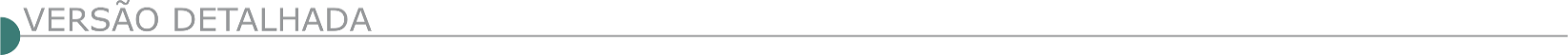 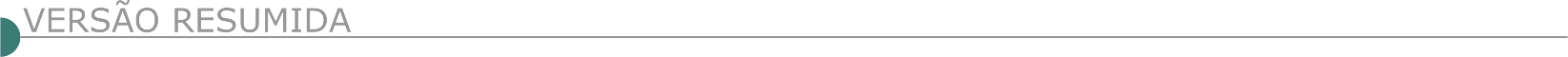 ESTADO DE MINAS GERAISCOPASA - REGISTRO DE PREÇOS CPLI Nº 05.2024/3061Objeto: Contratação dos serviços de urbanização de poços tubulares profundos, com fornecimento total de materiais, no âmbito do estado de minas gerais. Dia da Licitação: 24 de abril de 2024, às 08:45 horas. Edital e demais informações disponíveis a partir do dia 09/04/24 no site: www.copasa.com.br.SEST - SERVIÇO SOCIAL DO TRANSPORTE AVISO DE LICITAÇÃO CONCORRÊNCIA Nº 5/2024Objeto: Elaboração e execução do Plano de Manutenção Ativa da Unidade B-092 do SEST SENAT - situado na Rua do Prensista, nº 200 - Centro Empresarial, em Lavras/MG - CEP 37.205-832. O recebimento e abertura dos envelopes contendo a documentação e a proposta de preços será no dia 23/04/2024, às 14h00min. Para retirada do edital e acesso às demais informações, os interessados deverão dirigir-se à Unidade B-92, em até 01 (um) dia útil antes da data acima mencionada, ou solicitar o edital através do e-mail: licitacao.b092@sestsenat.org.br.PREFEITURA MUNICIPAL DE ÁGUAS FORMOSAS – CONCORRÊNCIA ELETRÔNICA N° 03/2024Objeto: Execução das Obras de reforma e ampliação da Farmácia de Minas. Data: 24/04/2024, às 08:00 h. Maiores Informações e cópias do edital poderão ser obtidas junto ao site http://www.aguasformosas.mg.gov.br, https://ammlicita.org.br/, na C.P.C. em dias úteis, no horário de 07:00 às 13:00h, pelo telefone (033) 3611-1450 ou pelo e-mail: licita@aguasformosas.mg.gov.br.PREFEITURA MUNICIPAL DE AIMORÉSCONCORRÊNCIA Nº 01/23Objeto: Prestação de serviços de drenagem no cruzamento da Rua José Fava Gianetti com a Rua Amélio Neves, localizadas no Bairro Sossego, na Sede do Município de Aimorés/MG, incluindo mão de obra e materiais. Abertura: 22/04/2024 às 08h00min.. Mais informações à Av. Raul Soares, nº 310, Centro, Aimorés/MG, telefone: (33) 3267-1932, site: www.aimores.mg.gov.br e www.licitardigital.com.br. CONCORRÊNCIA Nº 06/24Objeto: Execução de obra de construção do Posto de Saúde, localizado no Distrito de Tabaúna, Município de Aimorés/MG, incluindo mão de obra e materiais. Abertura: 22/04/2024 às 10h00min.. Mais informações à Av. Raul Soares, nº 310, Centro, Aimorés/MG, telefone: (33) 3267-1932, site: www.aimores.mg.gov.br e www.licitardigital.com.br.CONCORRÊNCIA Nº 007/24Objeto: Prestação de serviços de drenagem na Rua Aloys Benz, localizada no Distrito Industrial, na Sede do Município de Aimorés/MG, incluindo mão de obra e materiais. Abertura: 22/04/2024 às 12h00min.. Mais informações à Av. Raul Soares, nº 310, Centro, Aimorés/MG, telefone: (33) 3267- 1932, site: www.aimores.mg.gov.br e www.licitardigital.com.br.PREFEITURA MUNICIPAL DE BERILO - CONCORRÊNCIA ELETRÔNICA Nº 01/2024Objeto: Construção de passagens molhadas (drenagem) e bueiro na estrada da Lagoa Ezequiel no Município de Berilo/MG, conforme Projeto Básico, em cumprimento à Emenda nº 99901. Abertura das propostas: 23 de abril às 08h30min no site: www.licitardigital.com.br. Mais informações poderão ser obtidas pelo e-mail: licitacao@berilo.mg.gov.br, no site: www.berilo.mg.gov.br, pelo telefone: (33) 9 9707-6277 ou diretamente no Setor de Licitações da Prefeitura Municipal de Berilo/MG, na Praça Doutor Antônio Carlos, nº 85, Centro, Berilo. PREFEITURA MUNICIPAL DE BOCAINA DE MINAS - CONCORRÊNCIA Nº 2/2024Objeto: Execução de obra de pavimentação de ponto crítico em estrada rural do município. A sessão pública desta Concorrência Eletrônica será realizada no dia 22/04/2024 ás 09:01 horas, perante o sistema eletrônico provido pelo (a) Portal de Compras Públicas no endereço eletrônico https://www.portaldecompraspublicas.com.br. O Edital estará disponível através dos Sites: https://www.portaldecompraspublicas.com.br, https://www.bocainademinas.mg.gov.br/ e no Portal Nacional de Contratações Públicas (PNCP). Informações pelo telefone (32) 3294-1160 ou E-mail: licitabocaina@gmail.com.PREFEITURA MUNICIPAL DE CAJURI - CONCORRÊNCIA ELETRÔNICA 03/2024Objeto: Execução da obra de reforma da sala de vacinas da Unidade Básica de Saúde, situada no centro – Cajuri – MG. A Concorrência será conduzido pela Agente de Contratação, auxiliada pela Equipe de Apoio, designados pela Portaria nº 001/2024. Início da sessão da disputa de preços: Às 09 horas do dia 19 de abril de 2024. LOCAL: https://bnc.org.br. Para todas as referências de tempo será observado o horário de Brasília (DF).PREFEITURA MUNICIPAL DE CAPINÓPOLISCONCORRÊNCIA ELETRÔNICA Nº 002/2024Objeto: Execução de obras de recapeamento asfáltico, sarjetas, rampas de acesso para deficientes e sinalização horizontal e vertical em vias públicas deste município. Início da disputa do Concorrência Eletrônica: 26/04/2024 às 13h00min (treze horas). Edital nos sites: www.capinopolis.mg.gov.br e www.licitanet.com.br. Informações pelo telefone: 034-3263-0320. CONCORRÊNCIA ELETRÔNICA Nº 003/2024Objeto: Execução de obras de recapeamento asfáltico com concreto betuminoso usinado a quente (CBUQ) em vias públicas deste município. Início da disputa do Concorrência Eletrônica: 24/04/2024 às 13h00min. Edital nos sites: www.capinopolis.mg.gov.br e www.licitanet.com.br. Informações pelo telefone: 034-3263-0320.PREFEITURA MUNICIPAL DE CARATINGA - TOMADA DE PREÇOS Nº 18/2023Objeto: Contratação de Empresa para reforma das Unidades Básicas de Saúde (UBS) do Município de Caratinga. Abertura: 25/04/2024 às 09h00min. O Edital encontra-se à disposição na Sede da Prefeitura e no site: www.caratinga.mg.gov.br. Mais informações no telefone: (33) 3329-8023 / 8019. PREFEITURA DE CARMO DA MATA - CONCORRÊNCIA ELETRÔNICA N.º 009/2024Objeto: Execução de tapa buracos em vias diversas do município de Carmo da Mata/MG, a partir de projetos existentes doravante denominados anexos, incluindo mão de obra e materiais. Data e Horário de início da sessão: 24/04/2024, 13:00 HS. Portal: www.licitardigital.com.br. Maiores informações e Edital completo no site: www.carmodamata.mg.gov.br e www.licitardigital.com.brPREFEITURA MUNICIPAL DE CLÁUDIOCONCORRÊNCIA 002/2024Objeto: Reconstrução na Praça Bicame, Rua Monte Sião, no município de Cláudio. A realizar-se no dia 24/04/2024 às 09:30m. Cópia do Edital à disposição dos interessados nos sites do PCNP - Portal Nacional de Contratações Públicas, site da Licitar Digital, site da Prefeitura de Cláudio/MG e também na Av. Presidente Tancredo Neves, nº 152, Centro, nesta cidade, no horário de 8h as 17h, de segunda à sexta-feira. CONCORRÊNCIA 003/2024Objeto: Construção Sala para Administração da Balança. A realizar-se no dia 25/04/2024 às 09:30. Cópia do Edital à disposição dos interessados nos sites do PCNP - Portal Nacional de Contratações Públicas, site da Licitar Digital, site da Prefeitura de Cláudio/MG e também na Av. Presidente Tancredo Neves, nº 152, Centro, nesta cidade, no horário de 8h as 17h, de segunda à sexta-feira.CONCORRÊNCIA 005/2024Objeto: Recapeamento/Pavimentação Asfáltico. A realizar-se no dia 26/04/2024 às 09:30. Cópia do Edital à disposição dos interessados nos sites do PCNP - Portal Nacional de Contratações Públicas, site da Licitar Digital, site da Prefeitura de Cláudio/MG e também na Av. Presidente Tancredo Neves, nº 152, Centro, nesta cidade, no horário de 8h as 17h, de segunda à sexta-feira.CONCORRÊNCIA 006/2024Objeto: Unidade Básica de Saúde. Acordo vale: em memória das vítimas do rompimento da barragem 1 da mina Córrego do Feijão, ocorrido em 2019, em Brumadinho, e da barragem de Fundão‖, obras realizadas com recursos recebidos por danos de desastres socioambientais devido ao rompimento da barragem 1 da mina Córrego do Feijão, ocorrido em 2019, em Brumadinho, e da barragem de Fundão, ocorrido em 2015, em Mariana, conforme condições, quantidades e exigências estabelecidas neste Edital e seus anexos. A realizar-se no dia 29/04/2024 às 09:30. Cópia do Edital à disposição dos interessados nos sites do PCNP - Portal Nacional de Contratações Públicas, site da Licitar Digital, site da Prefeitura de Cláudio/MG e também na Av. Presidente Tancredo Neves, nº 152, Centro, nesta cidade, no horário de 8h as 17h, de segunda à sexta-feira. CONCORRÊNCIA Nº. 007/2024Objeto: Construção do Portal Turístico no município de Cláudio. A realizar-se no dia 23/04/2024 às 09:30. Cópia do Edital à disposição dos interessados nos sites do PCNP - Portal Nacional de Contratações Públicas, site da Licitar Digital, site da Prefeitura de Cláudio/MG e também na Av. Presidente Tancredo Neves, nº 152, Centro, nesta cidade, no horário de 08h as 17h, de segunda a sexta-feira.PREFEITURA MUNICIPAL DE DIVISA ALEGRE - CONCORRÊNCIA Nº 0001/2024Objeto: Prestação de serviço de obras civis para execução de pavimentação em bloquetes em diversos logradouros (Ruas Guilhermina Ferraz, Argentina E Desudete Gomes Dos Santos) do Bairro Bela Vista no município de Divisa Alegre - MG, no dia 22/04/2024 às 09:00 horas. O edital e seus anexos estão disponíveis na sala de licitações, NO SITE www.divisaalegre.mg.gov.br e no PNCP.PREFEITURA MUNICIPAL DE ENTRE FOLHAS - CONCORRÊNCIA ELETRÔNICA Nº 1/2024Objeto: Execução de pavimentação asfáltica em CBUQ de morros de estradas vicinais. Abertura: as 09:00 Hrs do dia 24/04/2024. O edital encontra-se à disposição no através do endereço eletrônico www.entrefolhas.mg.gov.br, na Plataforma de Licitações AMM Licita (Licitar Digital), através do endereço eletrônico www.licitardigital.com.br e também no prédio sede da Prefeitura.PREFEITURA MUNICIPAL DE ERVÁLIA - CONCORRÊNCIA ELETRÔNICA Nº 1/2024Objeto: Execução de obra de calçamento continuidade da Rua São José e Rua Laureano Martins de Freitas, na data de 23/04/2024, às 09h00min. A obra será executada com recurso proveniente de Contrato de Repasse 934926/2022/MINISTÉRIO DAS CIDADES, Operação 1083938-53. O Edital poderá ser retirado no site: www.ervalia.mg.gov.br. O processo será realizado por meio da plataforma www.bllcompras.org.br. Informações pelo telefone (0xx32) 3554-1124.PREFEITURA MUNICIPAL DE GONZAGA - CONCORRÊNCIA ELETRÔNICA N.º 001/2024Objeto: Execução de obra de engenharia destinada a construção de ponte mista (concreto e viga metálica) no córrego do Palmital, zona rural do município de Gonzaga-MG. Data da sessão: 23 de abril de 2024, sendo o horário limite para credenciamento e início da sessão: 09h00min. O Edital completo e seus anexos encontram-se à disposição dos interessados, no site da Prefeitura Municipal através de solicitação no e-mail: licitaprefgonzaga@gmail.com, mailto: licitaprefgonzaga@gmail.com, na Plataforma da Licitar Digital www.licitardigital.com.br e Portal Nacional de Contratações Públicas - PNCP. Dúvidas: (33)3415-1275. PREFEITURA MUNICIPAL DE ITAGUARACONCORRÊNCIA ELETRÔNICA N° 90005/2024Objeto: Execução de obra de reforma do telhado do Santuário Nossa Senhora das Dores, localizado na Praça Raimundo de Morais Lara, s/nº, Bairro Centro, no Município de Itaguara/MG. Edital completo e realização através do site http://www.comprasnet.gov.br. A abertura das “propostas de preços” e o início da sessão de disputa de preços será às 09h00min do dia 22/04/2024, horário de Brasília - DF. Consulta ao Edital no site www.itaguara.mg.gov.br. CONCORRÊNCIA ELETRÔNICA 07/2024Objeto: Execução de obra de instalação de sistema de vide monitoramento, com o fornecimento de materiais, equipamentos e mão de obra, através de câmeras de LPR (License Plate Recognition – reconhecimento de placas de veículos) do modelo iDS-TCM403-BI - Hikvision, em pontos estratégicos da sede do Município de Itaguara/MG, bem como integração com o Sistema Hélios da Polícia Militar de Minas Gerais. Edital completo e realização através do site http://www.comprasnet.gov.br. A abertura das ―propostas de preços‖ e o início da sessão de disputa de preços será às 09h00min do dia 23/04/2024, horário de Brasília - DF. Consulta ao Edital no sítio www.itaguara.mg.gov.br. PREFEITURA MUNICIPAL DE ITANHANDU - CONCORRÊNCIA ELETRÔNICA N° 02/2024Objeto: Execução de obra de calçamento e drenagem superficial de via rural no Bairro Bom Sucesso. Sessão dia 24/04/2024 às 09h:30min. Informações na Prefeitura. Praça Amador Guedes, n° 165. Tel. 35 3361-2000. Edital completo e realização através do site https://bnc.org.br/. Início da sessão de disputa de preços será às 09h30min do dia 24/04/2024, Horário de Brasília - DF. Consulta ao Edital no sítio www.itanhandu.mg.gov.br.PREFEITURA MUNICIPAL DE JABOTICATUBAS - CONCORRÊNCIA ELETRÔNICA Nº 002/2024Objeto: Execução das obras de construção de ponte vicinal em estrutura mista (concreto e metálico) com vão em 8 m e encabeçamento em Gabião, sobre o Córrego Jatobá, na comunidade de Vargem Grande dos Carlos, Município de Jaboticatubas-MG. Data: 15 de maio de 2024; Horário: 09 horas; Local: Plataforma de Licitações AMM LICITA; Tipo: Menor Preço; Critério de Julgamento: Preço global. Maiores informações: Pça Nossa Senhora da Conceição, 38 – Centro, CEP 35.830-000, Jaboticatubas/MG; Telefone: (31) 2010-7128; e-mail: licitacao@jaboticatubas.mg.gov.br; Site: www.jaboticatubas.mg.gov.br;PREFEITURA MUNICIPAL DE JEQUITINHONHA - CONCORRÊNCIA ELETRÔNICA Nº 002/2024Objeto: Contratação de Empresa de Engenharia especializada para Reforma e Ampliação do CEAE (Centro de Estadual de Atenção Especializada) por Menor Preço Global do Município de Jequitinhonha. Início de Recebimento de Propostas: 09 de abril de 2024 a partir das 08h00min. Limite para Recebimento de Propostas: 22 de abril de 2024 até as 08h00min. Início da Sessão de Disputa de Preços: 22 de abril de 2024 às 09h00min. Local de Realização do Pregão: Portal AMM Licita https://ammlicita.org.br/. Referência de Tempo: para todas as referências de tempo será observado o horário de Brasília (DF). Prazo de Validade das Propostas: Mínimo 60 dias. Critério de Julgamento: Menor Preço por empreitada por preço global. Informações complementares: O edital e demais informações poderão ser encontradas no site: www.gov.br/pncp, www.jequitinhonha.mg.gov.br e ammlicita.org.br e ainda no Setor de Compras e Licitações através do e-mail licitacao@jequitinhonha.mg.gov.br.PREFEITURA MUNICIPAL DE JUATUBARETIFICADO- CONCORRÊNCIA ELETRÔNICA Nº 90002/2024Objeto: Construção da Unidade Básica de Saúde Padrão SES Tipo 1 - Alvenaria. Menor preço. Data e hora da sessão: 22/04/2024 às 08:30 horas (horário de Brasília). Edital disponível em: www.comprasnet.gov.br, www.juatuba.mg.gov.br e-mail licitacao@juatuba.mg.gov.br. Telefone: 31 3535-8200.RETIFICAÇÃO- CONCORRÊNCIA ELETRÔNICA Nº 90003/2024Objeto: Construção da unidade Básica de Saúde Padrão SES tipo 1 - alvenaria. Menor preço. Data e hora da sessão: 23/04/2024 às 08:30 horas (horário de Brasília). Edital disponível em: www.comprasnet.gov.br, www.juatuba.mg.gov.br e-mail licitacao@juatuba.mg.gov.br. Telefone: 31 3535-8200.RETIFICADO- CONCORRÊNCIA ELETRÔNICA Nº 90004/2024Objeto: Construção da Unidade Básica de Saúde Padrão SES Tipo 1 - Alvenaria. Data e hora da sessão: 24/04/2024 às 08:30 horas (horário de Brasília). Edital disponível em: www.comprasnet.gov.br, www.juatuba.mg.gov.br e-mail licitacao@juatuba.mg.gov.br. Telefone: 31 3535-8200. PREFEITURA MUNICIPAL DE LAGOA DA PRATA - CONCORRÊNCIA ELETRÔNICA Nº 1/2024Objeto: Execução de obra de recapeamento asfáltico sobre pavimentação poliédrica, das ruas Modesto Gomes e Raul Gomes Bernardes, trecho entre ruas Joaquim Gomes Pereira e Sergipe, neste Município. Empreitada por Preço Global. Data de Abertura: 20/05/2024 às 09:00 horas. O Edital poderá ser adquirido na Rua Joaquim Gomes Pereira, 825, Centro ou pelos sites: www.lagoadaprata.mg.gov.br e www.licitardigital.com.br.PREFEITURA MUNICIPAL DE MOEDA - CONCORRÊNCIA ELETRÔNICA Nº 002/2024Objeto: Execução de reforma do Prédio da Sede da Prefeitura Municipal de Moeda, visando atender demanda da Secretaria de Administração do Município de Moeda/MG. A sessão eletrônica se realizará no dia 24/04/2024, às 09hs, através do site: www.licitardigital.com.br. Maiores informações no telefone: (31) 3575-1135 ou e-mail: licitacao@moeda.mg.gov.br, www.moeda.mg.gov.br.PREFEITURA MUNICIPAL DE PEDRA DO ANTA - CONCORRÊNCIA ELETRÔNICA N° 001/2024Objeto: Execução de obra de ampliação do Centro Municipal de Educação Infantil (CEMEI) Iracema Rosa de Jesus Viana. A data de início e abertura será 22/04/2024 às 08:30h no endereço eletrônico www.comprasgovernamentais.gov.br. O edital e seus anexos estão disponíveis nos sites: www.comprasnet.gov.br e www.pedradoanta.mg.gov.br.PREFEITURA MUNICIPAL DE POMPÉU - CONCORRÊNCIA PÚBLICA ELETRÔNICA Nº 005/2024Objeto: Pavimentação poliédrica em estrada vicinal. Data da abertura:16/05/2024 às 08:30h. Informações: Tel.: (37) 3523 8509. O edital poderá ser obtido no e-mail: editaislicitacao@pompeu.mg.gov.br ou site www.pompeu.mg.gov.br.PREFEITURA MUNICIPAL DE PONTE NOVA - CONSÓRCIO INTERMUNICIPAL MULTISSETORIAL DO VALE DO PIRANGA – CIMVALPI - CONCORRÊNCIA ELETRÔNICA 005/2024Objeto: Construção das pontes de Três Barras e Água Limpa, localizadas na Zona Rural do Município de Presidente Bernardes/MG. Data da sessão pública: 24/04/2024, às 09:00h, horário de Brasília - DF, no site www.licitardigital.com.br. O cadastramento de propostas inicia-se quando for publicado na plataforma e encerra-se, automaticamente, na data e hora marcadas para a realização da sessão da concorrência. O Edital na íntegra, poderá ser obtido nos sites www.licitardigital.com.br ou www.cimvalpi.mg.gov.br. Maiores informações poderão ser obtidas na sede do CIMVALPI, na Rua Jaime Pereira, 127, ou através da plataforma www.licitardigital.com.br, ou ainda podem ser solicitadas, no horário comercial, junto ao setor de licitações, através do telefone (31) 3881-3211.PREFEITURA MUNICIPAL DE RIO MANSO - CONCORRÊNCIA PÚBLICA ELETRÔNICA Nº 006/2024Objeto: Execução de obra de construção de Unidade Básica de Saúde padrão SES Tipo I Alvenaria, no Município de Rio Manso. Data da sessão: 23/04/2024, às 09h00, no endereço eletrônico https://ammlicita.org.br. Informações na Prefeitura de Rio Manso - Telefax: (31) 3573 1120.PREFEITURA MUNICIPAL DE SANTA CRUZ DO ESCALVADO - CONCORRÊNCIA Nº 008/2024Objeto: Execução de Ponte Mista em estrutura de concreto armado e vigas metálicas no Córrego Charnecão, na Rua Aniceto de Barros, Bairro Centro, Município de Santa Cruz do Escalvado – MG, que até o dia 23 de abril de 2024 às 09:00 horas. Maiores informações pelo telefone (31) 3883-1153, do Setor de Licitação. Santa Cruz do Escalvado, 05 de abril de 2024.PREFEITURA MUNICIPAL DE SANTA RITA DE MINAS - CONCORRÊNCIA Nº 001/2024Objeto: Execução da obra de Construção da Capela Velório, na Rua Altivo Marçal do Carmo, Sn, Bairro Distrito Industrial. O Edital encontra-se disponível no setor de Licitações e Contratos da Prefeitura, no site www.santaritademinas.mg.gov.br. E no site https://novobbmnet.com.br. Início do Recebimento de Propostas será a partir do dia 10/04/2024 às 08:00 horas até o dia 25/04/2024 às 09:00 horas. Data de Abertura/Análise das Propostas: 25/04/2024 às 09:10 horas, na plataforma www.novobbmnet.com.br. Informações complementares poderão ser obtidas na Rua Altivo Marçal do Carmo, nº 75, Bairro Distrito Industrial, Santa Rita de Minas, em dias úteis, de 08:00 às 11:00 horas e das 12:00 às 17:00 horas, ou pelo telefone (33) 3038- 1979, ou pelo e-mail licitação@santaritademinas.mg.gov.br.PREFEITURA MUNICIPAL DE SANTANA DO MANHUAÇU - CONCORRENCIA Nº 001/2024Objeto: Execução de cobertura do pátio da Escola Cornélia de Freitas, cujo critério de julgamento será o de menor preço, conforme condições, quantidades e exigências estabelecidas no Estudo Técnico Preliminar – ETP: Anexo I; Anteprojeto: Anexo II; Projeto Básico: Anexo III; e, Projeto Executivo: Anexo IV. ”. Abertura da Sessão Oficial da Concorrência: 16/05/2024, às 09h00min. Local: Rua Major Custódio, n.º 96, Centro, CEP: 36.940- 000, em Santana do Manhuaçu-MG. Informações pelo telefone (33) 3373-1159, e-mail licitacao.santanadomanhuacu@yahoo.com e endereço eletrônico https://santanadomanhuacu.mg.gov.br/ das 08h00 às 17h00. O edital e seus anexos encontram-se disponíveis no endereço acima.PREFEITURA MUNICIPAL DE SÃO JOSÉ DA SAFIRA - CONCORRÊNCIA ELETRÔNICA N° 01/2024contratação de empresa especializada em calçamento em bloquete sextavado das Ruas Ana Francisca da Silva, Belo Horizonte, Travessa Santo Antônio, Senhora Aparecida, Antônio Teles, Ete, Maria de Lourdes Fernandes, Domingos Chaves Ribeiro, Nacip Raydan, pertencente a este Município , que realizará no dia 25 de abril de 2024, às 13:00, no endereço https://licitar.digital/, cuja cópia poderá ser adquirida junto ao setor de licitações, no referido endereço supracitado, no horário de 12:00 às 18:00 horas, nos dias úteis, assim como no e-mail: licitacaosafira@hotmail.com.PREFEITURA MUNICIPAL DE SÃO SEBASTIÃO DO PARAÍSO - CONCORRÊNCIA ELETRÔNICA º 001/2024Objeto: Prestação de serviços na reforma (ampliação e adaptação de imóvel rural) e construção de instalações para o abrigo de animais de grande, médio e pequeno porte. As propostas serão recebidas até o dia 26/04/2024 às 09:00:00 hs e o horário para início dos lances será às 09:30 hs do mesmo dia. O edital completo e as demais informações relativas a presente licitação encontram-se a disposição no site: https://ammlicita.org.br/; https://transparencia.ssparaiso.mg.gov.br/licitacoes; https://www.gov.br/pncp/pt-br e na Prefeitura Municipal, Gerência de Compras e Licitações, na Praça dos Imigrantes, nº 100, Lagoinha, nesta cidade, fone (0xx35) 3539-7000 ou fone (0xx35) 3539-7015, diariamente das 08:30 às 16:30 hs, onde poderão ser lidos, examinados e adquiridos.PREFEITURA MUNICIPAL DE SILVEIRÂNIA - CONCORRÊNCIA PRESENCIAL Nº 02/2024Objeto: Execução de obra de construção de capela Mortuária no Distrito de São José da Soledade. ABERTURA: às 09h00min do dia 15/05/2024, no Setor de Licitações, situado à Rua Araújo Ferreira, nº 15 – Centro. INFORMAÇÕES TEL.: 0800 032 4040 OU E-MAIL: licitacao@silveirania.mg.gov.br.PREFEITURA MUNICIPAL DE TIMÓTEO - CONCORRÊNCIA ELETRÔNICA Nº 012/2024Objeto: Execução das obras de reforma da Praça na Avenida Brasil no Bairro Ana Rita. Abertura: 22/04/2024, às 13:00 horas, no site www.comprasgov.br. O presente Edital e seus anexos encontram-se à disposição dos interessados nos sites http://transparencia.timoteo.mg.gov.br/licitacoes e www.compras.gov.br. Melhores informações na Gerência de Compras e Licitações da Prefeitura Municipal de Timóteo, localizada na Av. Acesita, nº. 3.230, Bairro São José, Timóteo/MG, pelos telefones: (31) 3847-4701 e (31) 3847-4753 ou pelo e-mail: comprastimoteo@gmail.com.ESTADO DA BAHIACONDER - COMPANHIA DE DESENVOLVIMENTO URBANO DO ESTADO DA BAHIALICITAÇÃO PRESENCIAL Nº 033/24Objeto: Execução de obras de contenção de encosta na Rua Aureliano Oliveira - ETAPA 2, Município de Mutuípe - Bahia. O Edital e seus anexos estarão à disposição dos interessados no site da CONDER http://www.conder.ba.gov.br no campo licitações, a partir do dia 09/04/2024. Abertura: 30/04/2024, às 14h:30m. DNIT - SUPERINTENDÊNCIA REGIONAL NA BAHIA - PREGÃO ELETRÔNICO Nº 90096/2024Objeto: Execução dos Serviços Necessários de Manutenção Rodoviária (Conservação/Recuperação) na Rodovia BR-235/BA, segmentos km 353,2 - km 549,8, sobre jurisdição da Unidade Local de Senhor do Bonfim/BA, no âmbito do Plano Anual de Trabalho e Orçamento - PATO. Total de Itens Licitados: 1. Edital: 08/04/2024 das 08h00 às 12h00 e das 13h00 às 17h00. Endereço: Rua Artur Azevedo Machado 1225 3º Andar, Stiep - Salvador/BA ou https://www.gov.br/compras/edital/393027-5-90096-2024. Entrega das Propostas: a partir de 08/04/2024 às 08h00 no site www.gov.br/compras. Abertura das Propostas: 25/04/2024 às 10h00 no site www.gov.br/compras.EMBASA - EMPRESA BAIANA DE ÁGUAS E SANEAMENTO S.A. - LICITAÇÃO Nº 035/24Objeto: Execução das obras de implantação da 1ª etapa do sistema de esgotamento sanitário de Ruy Barbosa. Disputa: 19/06/2024 às 09h. (Horário de Brasília-DF). O Edital e seus anexos encontram-se disponíveis para download no site www.licitacoes-e.com.br. O cadastro da proposta deverá ser feito no site www.licitacoes-e.com.br, antes da abertura da sessão pública. Informações através do e-mail: plc.esclarecimentos@embasa.ba.gov.br ou por telefone: (71) 3372-4756/4764.ESTADO DO CEARÁPETROBRAS - PETRÓLEO BRASILEIRO S.A.LICITAÇÃO Nº 7004266570Objeto: Serviços de recuperação civil referentes à reforma na Colônia de Pescadores, localizada na Praia da Baleia, município de Itapipoca CE. Abertura das propostas: 29/04/2024 às 12:00 horas (horário de Brasília). A consulta ao edital e o processamento da licitação serão realizados no portal www.petronect.com.br.LICITAÇÃO Nº 7004266911Objeto: Serviços de fabricação e recuperação de estruturas metálicas nos terminais aquaviários do Ceará. Abertura das propostas em 18/04/2024 às 12 horas. Início da disputa em 18/04/2024 às 14 horas e 30 minutos. Obs.: A consulta ao edital e o processamento da licitação serão realizadas no portal www.petronect.com.brDISTRITO FEDERALCAESB - COMPANHIA DE SANEAMENTO AMBIENTAL DO DISTRITO FEDERAL CONCORRÊNCIA ELETRÔNICA Nº 90006/2024Objeto: Substituição da SAT.LNT.052 e redes de abastecimento no Setor de Mansões Lago Norte (SMLN), Trechos 07 a 11, Lago Norte, Brasília – DF. Valor estimado: R$ 4.201.160,49. Critério de julgamento: Maior Desconto (coeficiente multiplicador “k”). Fonte de Recurso: REPI e CT 3168/OC – BID REEMBOLSO. Prazo de execução: 360 dias. Prazo de vigência: 465 dias. Data da abertura: 07/05/2024, às 09 horas, no sistema gov.br/compras, em (https://www.gov.br/compras/pt-br- UASG: 974200). Informações: O edital e seus anexos encontram-se disponíveis nos sites: www.caesb.df.gov.br – menu Licitações e https://www.gov.br/compras/pt-br/, a partir do dia 08/04/2024. Fone: (61) 3213-7340, E-mail: licitacao@caesb.df.gov.br.PREGÃO ELETRÔNICO Nº 90068/2024Objeto: Serviços continuados de manutenção/adequação predial, preventiva, corretiva e preditiva, com fornecimento de mão de obra especializada, ferramentas, máquinas e equipamentos necessários à execução dos serviços, bem como para realização de serviços diversos, nos sistemas, equipamentos e instalações prediais pertencentes a Companhia de Saneamento Ambiental do Distrito Federal – Caesb. Valor estimado: Sigiloso. Critério de julgamento: Menor Preço. Fonte de recurso: Próprios da Caesb. Prazo de vigência: 12 meses. Data de abertura: 29/04/2024, às 09 horas no sistema gov.br/compras, em https://www.gov.br/compras/pt-br - UASG: 974200). Informações: O edital e seus anexos encontram-se disponíveis nos sites: www.caesb.df.gov.br – menu Licitações e https://www.gov.br/compras/pt-br, a partir do dia 08/04/2024. Fone: (61) 3213-7130, E-mail: licitacao@caesb.df.gov.br.ESTADO DE SÃO PAULOSABESP - COMPANHIA DE SANEAMENTO BÁSICO DO ESTADO DE SÃO PAULOLICITAÇÃO ELETRÔNICA CSM Nº 00.723/24Objeto: Elaboração do Projeto Executivo e Execução das Obras de Afastamento e Coleta de Esgotos no Município de São Bernardo do Campo, Bacias ME-10, ME-12, ME-13, ME-14, ME-15 e ME-17, Alto Ribeirão dos Meninos, Vinculadas as Metas de Performance e Integrantes do Programa de Despoluição do Rio Tietê - Integra Tietê - Pacote 5C. Edital para download a partir de 09/04/2024 - www.sabesp.com.br no acesso fornecedores - mediante obtenção de senha e credenciamento (condicionante a participação) no acesso Licitações Eletrônicas Cadastro de Fornecedores. Envio das propostas a partir da 00h00 de 14/06/2024 até as 09h00 de 17/06/2024 - www.sabesp.com.br no acesso fornecedores - Licitações Eletrônicas. Abertura das Propostas: 17/06/2024 às 09h15. LICITAÇÃO ELETRÔNICA Nº 00.722/24Objeto: Elaboração do projeto executivo e execução das obras de afastamento e coleta de esgotos nos Municípios de Santo André e São Bernardo do Campo, bacias me-04, me-05, me-07 e me-09, Baixo Ribeirão dos Meninos, vinculadas as metas de performance e integrantes do programa de despoluição do Rio Tietê – integra Tietê – pacote 5ª.Edital para “download” a partir de 09/04/24 - www.sabesp.com.br no acesso fornecedores - mediante obtenção de senha e credenciamento (condicionante a participação) no acesso Licitações Eletrônicas Cadastro de Fornecedores. Envio das Propostas a partir da 00h00 de 13/06/24 até as 09h00 de 14/06/24 - www.sabesp.com.br no acesso fornecedores - Licitações Eletrônicas. As 14h00 será dado início a Sessão Pública. LICITAÇÃO ELETRÔNICA CSM 00817/24Objeto: Elaboração do projeto executivo e execução de obras para implantação de redes coletoras, ligações domiciliares, linhas de recalque e estações elevatórias de esgotos dos sistemas de esgotamento sanitário Central, Ponta da Sela e Siriúba, no município de Ilhabela/ SP. Edital para download a partir de 08/04/2024 - www.sabesp.com.br no acesso fornecedores - mediante obtenção de senha e credenciamento (condicionante a participação) no acesso Licitações Eletrônicas Cadastro de Fornecedores. Envio das propostas a partir da 00h00 de 19/06/2024 até às 09h00 de 20/06/2024 - www.sabesp.com.br no acesso fornecedores - Licitações Eletrônicas. Abertura das Propostas: 20/06/2024 às 09h00. ESTADO DO SERGIPEDNIT - SUPERINTENDÊNCIA REGIONAL EM SERGIPE - REABERTURA - CONCORRÊNCIA Nº 604/2023Objeto: Contratação integrada de empresa para elaboração dos estudos, projetos Básico e Executivo de engenharia e execução da obra de reabilitação de 01 (uma) Obra de Arte Especial, localizada na rodovia BR-235/SE (Ponte sobre o Riacho São Pedro - km 17,91), no âmbito do PROARTE. Entrega das Propostas: 20/12/2023 às 08h00.- PUBLICIDADE –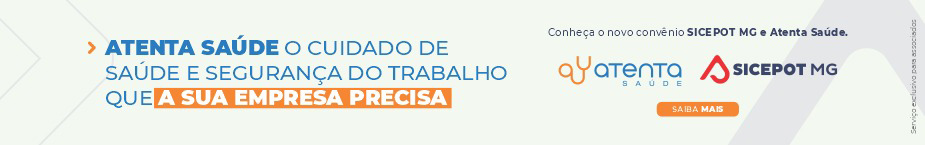 ÓRGÃO LICITANTE: COPASA-MGEDITAL: LICITAÇÃO Nº CPLI. 0620240012Endereço: Rua Carangola, 606, térreo, bairro Santo Antônio, Belo Horizonte/MG.Informações: Telefone: (31) 3250-1618/1619. Fax: (31) 3250-1670/1317. E-mail: Endereço: Rua Carangola, 606, térreo, bairro Santo Antônio, Belo Horizonte/MG.Informações: Telefone: (31) 3250-1618/1619. Fax: (31) 3250-1670/1317. E-mail: OBJETO: execução, com fornecimento parcial de materiais, das obras e serviços para Melhorias (troca de redes de distribuição e ligações prediais de água) no centro histórico da cidade de Diamantina / MG.DATAS: 1.2 O Período de encaminhamento da Proposta Comercial e da Documentação de Habilitação será do dia 08/04/24, até o dia 29/04/24 às 14:30 horas. Prazo de execução: 12 mesesVALORESVALORESValor Estimado da ObraCapital Social Igual ou SuperiorR$ 3.711.278,79-CAPACIDADE TÉCNICA: a) Tubulação com diâmetro nominal (DN) igual ou superior a 50(cinquenta); b) Ligação predial de água.CAPACIDADE TÉCNICA: a) Tubulação com diâmetro nominal (DN) igual ou superior a 50(cinquenta); b) Ligação predial de água.CAPACIDADE OPERACIONAL: a) Tubulação com diâmetro nominal (DN) igual ou superior a 50 (cinquenta) com extensão igual ou superior a 3.100 (três mil e cem) m; b) Tubulação em PVC e/ou ferro fundido e/ou aço e/ou concreto, com diâmetro nominal (DN) igual ou superior a 150 (cento e cinquenta) e com extensão igual ou superior a 200 (duzentos) m; c) Ligação Predial de Água com quantidade igual ou superior a 700 (setecentos) u. d) Pavimentação de pista em poliédrico e/ou em paralelepípedo e/ou em pré-moldados de concreto, com quantidade igual ou superior a 2.900 (dois mil e novecentos) m²;CAPACIDADE OPERACIONAL: a) Tubulação com diâmetro nominal (DN) igual ou superior a 50 (cinquenta) com extensão igual ou superior a 3.100 (três mil e cem) m; b) Tubulação em PVC e/ou ferro fundido e/ou aço e/ou concreto, com diâmetro nominal (DN) igual ou superior a 150 (cento e cinquenta) e com extensão igual ou superior a 200 (duzentos) m; c) Ligação Predial de Água com quantidade igual ou superior a 700 (setecentos) u. d) Pavimentação de pista em poliédrico e/ou em paralelepípedo e/ou em pré-moldados de concreto, com quantidade igual ou superior a 2.900 (dois mil e novecentos) m²;ÍNDICES ECONÔMICOS: CONFORME EDITAL. ÍNDICES ECONÔMICOS: CONFORME EDITAL. OBSERVAÇÕES: Para acesso ao sistema eletrônico, os interessados deverão credenciar-se pelo site www.copasa.com.br, obedecendo a todas as instruções nele contidas, antes da data de realização desta Licitação, definida no item 1.2 deste Edital. 1.4.2 Para o credenciamento deverá ser observado, especificamente, o item “Cadastro de Fornecedores” da página de instruções do site www.copasa.com.br. As informações complementares para credenciamento poderão ser obtidas pelos telefones: (31) 3250-1746 ou 3250-1597.OBSERVAÇÕES: Para acesso ao sistema eletrônico, os interessados deverão credenciar-se pelo site www.copasa.com.br, obedecendo a todas as instruções nele contidas, antes da data de realização desta Licitação, definida no item 1.2 deste Edital. 1.4.2 Para o credenciamento deverá ser observado, especificamente, o item “Cadastro de Fornecedores” da página de instruções do site www.copasa.com.br. As informações complementares para credenciamento poderão ser obtidas pelos telefones: (31) 3250-1746 ou 3250-1597.